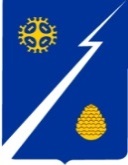 Ханты-Мансийский автономный округ – Югра(Тюменская область)Нижневартовский районАдминистрация    городского  поселения ИзлучинскПОСТАНОВЛЕНИЕот  23.10.2019				                                                                № 949пгт. ИзлучинскО введении режима повышенной готовности для органов управления, сил муниципального звена территориальной подсистемы единой государственной системы предупреждения           и ликвидации чрезвычайных  ситуаций на территории поселения В соответствии с Федеральными законами от 21.12.1994 № 68-ФЗ           «О защите населения и территорий от чрезвычайных ситуаций природного               и техногенного характера», от 06.10.2003 № 131-ФЗ «Об общих принципах              организации местного самоуправления в Российской Федерации», Постановлением Правительства Российской Федерации от 30.12.2003 № 794 «О единой            государственной системе предупреждения и ликвидации чрезвычайных ситуаций», постановлением администрации Нижневартовского района от 22.10.2019 № 2085 «О введении режима повышенная готовность», в целях реагирования на возможные чрезвычайные ситуации в период выходных и праздничных дней:1. Ввести с 17.00 час. 01.11.2019 до 09.00 час. 05.11.2019 режим повышенной готовности для органов управления, сил муниципального звена территориальной подсистемы единой государственной системы предупреждения             и ликвидации чрезвычайных ситуаций на территории поселения. 2. Определить телефонный номер для приема обращений жителей поселения, сообщений о возникших аварийных и чрезвычайных ситуациях в период действия режима повышенной готовности: (3466) 28-13-72 (круглосуточно). 3. Рекомендовать руководителям: 3.1. Организаций и учреждений независимо от организационно-правовых форм, осуществляющим свою деятельность на территории поселения:предоставить к 13.00 час. 28.10.2019 графики дежурств ответственных должностных лиц;провести дополнительные инструктажи дежурного персонала,                    осуществляющего круглосуточное дежурство, с целью принятия незамедлительных мер по предупреждению возможных чрезвычайных ситуаций;организовать проведение противопожарной пропаганды на подведомственных объектах и территориях о соблюдении мер и правил пожарной безопасности на рабочих местах и быту;обеспечить личный контроль за противопожарным состоянием подведомственных объектов и территорий;провести проверки работоспособности основных и резервных источников питания объектов жизнеобеспечения.организовать предоставление информации ежедневно, в период действия режима повышенной готовности, дежурным по администрации поселения по телефону (3466) 28-13-72 два раза в сутки к 07.30 и к 19.30 часов о состоянии объектов, при возникновении аварийных, чрезвычайных ситуаций и происшествий – незамедлительно.4. Исполняющему обязанности директора муниципального казенного предприятия «Жилищно-коммунальное хозяйство» Я.А. Гринцовой, исполнительному директору акционерного общества «Излучинское многопрофильное коммунальное хозяйство» Ю.Е. Владимирцеву:4.1. Организовать дежурство должностных лиц и аварийных бригад.4.2. Предусмотреть комплекс мероприятий по предупреждению чрезвычайных ситуаций на объектах и системах жизнеобеспечения населения.4.3. Организовать проведение проверки работоспособности основных и резервных источников питания. Обеспечить готовность резервных источников электроснабжения к эксплуатации по предназначению. 4.4. Принимать меры по устойчивому функционированию объектов         и систем жизнеобеспечения поселения и оперативному решению поступающих обращений граждан.4.5. Обеспечить реализацию плановых мероприятий по соблюдению требований антитеррористической защищенности и пожарной безопасности        на объектах жизнеобеспечения, обратить внимание на проверку готовности сил и средств, привлекаемых к мероприятиям по минимизации и ликвидации возможных последствий террористических актов и иных чрезвычайных ситуаций.4.6. В период с 17.00 час. 01.11.2019 до 09.00 час. 05.11.2019 организовать:суточные дежурства ответственных должностных лиц;передачу информации о работе объектов и систем жизнеобеспечения            (в границах эксплуатационной ответственности) ежедневно в 07.45 час.                     и в 19.45 час. в администрацию поселения по телефону (3466) 28-13-72,                              с 08.00 час. до 08.30 час. и с 20.00 час. до 20.30 час.  в ЕДДС Нижневартовского района по телефонам: 8 (3466) 41-13-34, 41-13-32 (при возникновении происшествий – незамедлительно).4.7. В срок до 13.00 час. 28.10.2019 направить в администрацию поселения, ЕДДС района списки сил и средств, а также ответственных должностных лиц, задействованных на период действия режима «Повышенная готовность».5. Службе по организации общественной безопасности отдела правового обеспечения, муниципальной службы, кадров и организации общественной безопасности администрации поселения (С.В. Маркин):5.1. Организовать:непрерывный сбор, обработку и передачу в комиссию по предупреждению и ликвидации чрезвычайных ситуаций и обеспечению пожарной безопасности поселения данных о прогнозируемых чрезвычайных ситуациях; информирование населения о приемах и способах защиты от воздействия опасных факторов чрезвычайных ситуаций; принятие оперативных мер по предупреждению возникновения и развития чрезвычайных ситуаций, снижению размеров ущерба и потерь в случае            их возникновения.5.2. Провести проверку схемы связи и взаимодействия сил и средств  муниципального звена территориальной подсистемы единой государственной системы предупреждения и ликвидации чрезвычайных ситуаций поселения.5.3. При необходимости незамедлительно организовать проведение           эвакуационных мероприятий из зон возможных чрезвычайных ситуаций.6. Исполняющему обязанности начальника отдела организации деятельности администрации поселения С.В. Лобик:информировать население поселения путем размещения соответствующих сообщений на официальном сайте органов местного самоуправления поселения, в местных средствах массовой информации:о введении   режима повышенной готовности для органов управления, сил территориального звена поселения подсистемы единой государственной системы предупреждения и ликвидации чрезвычайных ситуаций на территории поселения и мерах по обеспечению безопасности населения;о телефонном номере для приема обращений жителей поселения, сообщений о возникших аварийных и чрезвычайных ситуациях в круглосуточном режиме.7. Контроль за выполнением постановления оставляю за собой.Исполняющий обязанности главы администрации поселения	       С.Г. Вениаминов